                                      Pracovný list – 0. ročník – Počítame do 6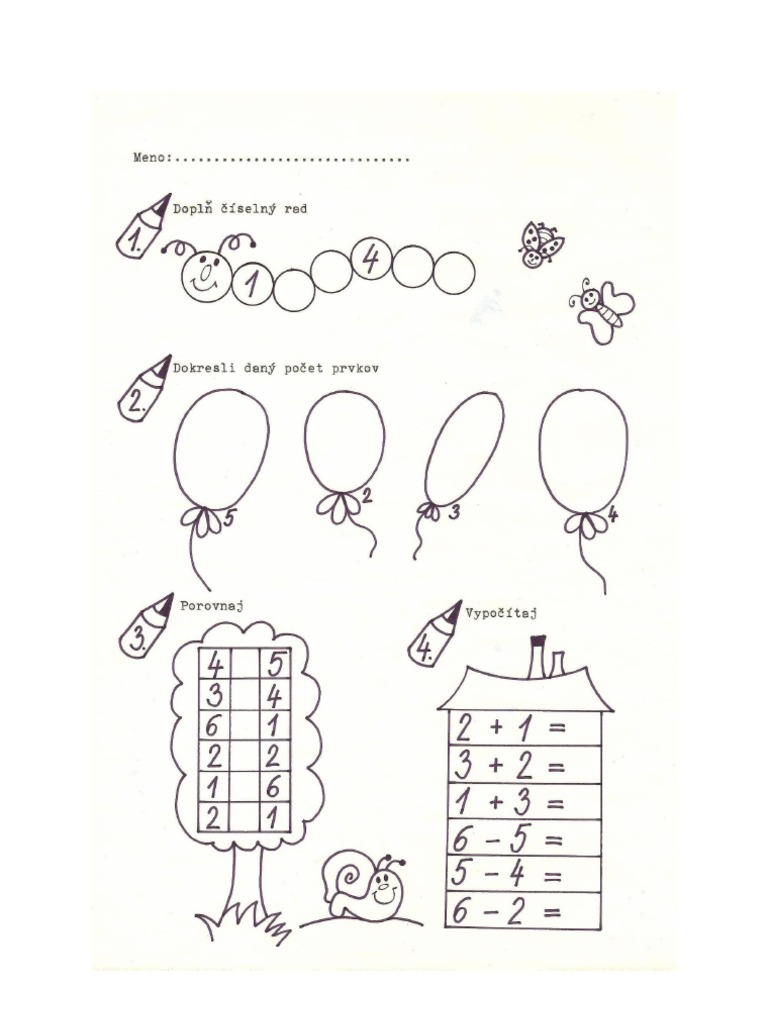 